Cover Sheet for New Undergraduate Curriculum Proposals
Proposal Category: ( all that apply). A separate cover sheet must be submitted for each proposal.Other Proposal Requirements: ( as applies and attach form)Proposal Description with Rationale: For changes in catalog entries or syllabi, include the current language and use track changes to indicate proposed changes. Explain why the change is desired. The Department of Geospatial Science will create a new GIS, Remote Sensing and Data Analytics/Visualization minor at Radford University, designed to address the growing need to analyze and visualize spatial and non-spatial data. This program provides students with essential mapping, GIS, remote sensing and geospatial analysis skills for a wide variety of disciplines and topics, such as geography, geology, biology, natural resources, health, demographics, marketing, environmental issues, energy, infrastructure, etc.  Student will learn how to analyze various types of spatial and non-spatial data, and will explore and develop various visualizations and artistic expressions of that data, which includes maps and other cartographic products, graphs, infographics, interactive dashboards, 3D visualizations and virtual reality environments.Effective Date: Fall 2020 Reason for requesting an alternative effective date: GIS, Remote Sensing, and Data Analytics/Visualization Minor (17 – 19 credit hours)Introduction:The GIS, Remote Sensing and Data Analytics/Visualization minor addresses the growing need to analyze and visualize spatial and non-spatial data. This program provides students with essential mapping, GIS, remote sensing, virtual reality, and geospatial analysis skills for a wide variety of disciplines and topics, such as geography, geology, biology, computer science, natural resources, health, demographics, marketing, environmental issues, energy, infrastructure, etc. Student will learn how to analyze various types of spatial and non-spatial data, and will explore and develop various visualizations and artistic expressions of that data, which includes maps and other cartographic products, graphs, infographics, interactive dashboards, 3D visualizations and virtual reality environments. Required Core Classes (7 credits):GEOS 125 – Introduction to Geospatial Data and Technologies (3)GEOS 250 or ITEC 250 – Introduction to Geographic Information Systems (4)Analytics Track (10 - 12 credits): Required:GEOS 425 – Remote Sensing (4)Two electives from the list below:GEOS 270 – Fundamentals of Cartography (4)GEOS 315 – Intermediate GIS Concepts (4)GEOS 380 – Spatial Analysis Techniques (4)GEOS 391 – Introduction to Virtual, Augmented and Mixed Reality (3)GEOS 410 – Advanced GIS: Data Management, Modeling, Programming and Web Application Development (4)GEOS 480 – Seminar in Geospatial Science (3)GEOS 498 – Independent Study in Geospatial Science (3)ITEC 304 - Database from the Manager's Perspective (3)ITEC 340 - Database I (3)Visualization Track (10 credits): Required:GEOS 270 – Fundamentals of Cartography(4)ARTG 280 – Introduction to Graphic Design (3)GEOS 391 – Introduction to Virtual Reality, Augmented Reality and Mixed Reality (3) *Students can get credit for both tracks if all the required courses for both tracks are taken (21 credits).*Student cannot receive a Geospatial Science Major and a GIS, Remote Sensing, and Data Analytics/Visualization Minor.Implementation:No new resources required.Target: Students from various disciplines that want skills in geospatial analysis, cartography and visualization.Approval/Recommendation Signature Sheet for Undergraduate Curriculum ProposalsDate: 2/14/2020Proposal Number: (Assigned by the Registrar)Contact Person: Andrew FoyDepartment: GEOSProposal Number: (Assigned by the Registrar)Contact Person: Andrew FoyCurrent Course or Program ID: Proposal Number: (Assigned by the Registrar)Contact Person: Andrew Foy____ Course Prerequisite Change____ Change to Catalog Description____ Course Title Change ____ Minor Change to Course____ Course Deletion____ New Course____ Course Number Change____ Program Revision____ Course Credit Hour Change__X__ New or Discontinued Program           (Major, minor, or certificate)____ Course Syllabus Change____For New Course Proposals, attach the New Course Proposal. For New or Discontinued Majors or Certificates, or significant changes in program requirements contact the SCHEV liaison, the Assistant Provost for Academic Operations, to compose and attach the proposal in SCHEV format.SignatureSignatureTitleDate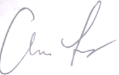 Department Curriculum Committee Chair4/21/20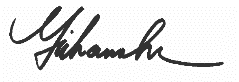 Department Chair (on behalf of faculty)4/21/20College Curriculum Committee ChairCollege DeanFor courses proposed to be included in the Core Curriculum:For courses proposed to be included in the Core Curriculum:For courses proposed to be included in the Core Curriculum:For courses proposed to be included in the Core Curriculum:Core Curriculum Advisory Committee ChairFor new majors and certificates:For new majors and certificates:For new majors and certificates:For new majors and certificates:Library LiaisonLibrary LiaisonFor new or discontinued majors, minors, certificates, concentrations, options or significant changes in program requirements:For new or discontinued majors, minors, certificates, concentrations, options or significant changes in program requirements:For new or discontinued majors, minors, certificates, concentrations, options or significant changes in program requirements:For new or discontinued majors, minors, certificates, concentrations, options or significant changes in program requirements:Faculty Senate President following review by the Faculty SenateProvost and VP for Academic AffairsFor proposals going to BOV, SCHEV and/or SACSCOC:For proposals going to BOV, SCHEV and/or SACSCOC:For proposals going to BOV, SCHEV and/or SACSCOC:PresidentBoard of Visitors approval dateSCHEV approval dateSACSCOC approval dateEntered into catalog by Registrar’s Office